квест  студия   «вокруг света»30 октября родители 3 «В» класса подарили ребятам живой квест!
Наши дети смогли почувствовать себя любимыми героями, пройдя познавательный квест-приключение, вместе со своими друзьями, по любимому сюжету в костюмах, в студии, с уникальными декорациями!КЛАД ОДНОГЛАЗОГО ПИРАТАКапитан Черный Сэм, втайне от своих пиратов, спрятал где-то на островах сундук с сокровищами и оставил охранять своего помощника, Одноглазого пирата. Но вскоре его корабль попал в шторм и потерпел кораблекрушение!!! Черный Сэм запечатал в бутылку бортовой журнал и бросил в море, а команде сказал, кто спасется, тот найдет бутылку и сможет отыскать спрятанные сокровища … Мы прошли мастер- класс по изготовлению браслета- амулета в пиратской тематике. В процессе плетения браслета дети узнают о некоторых видах морских узлов.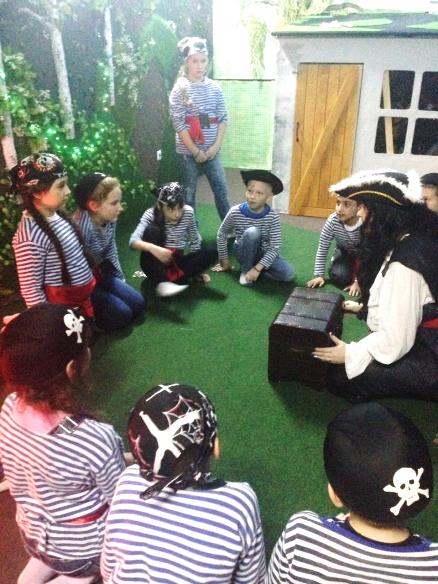 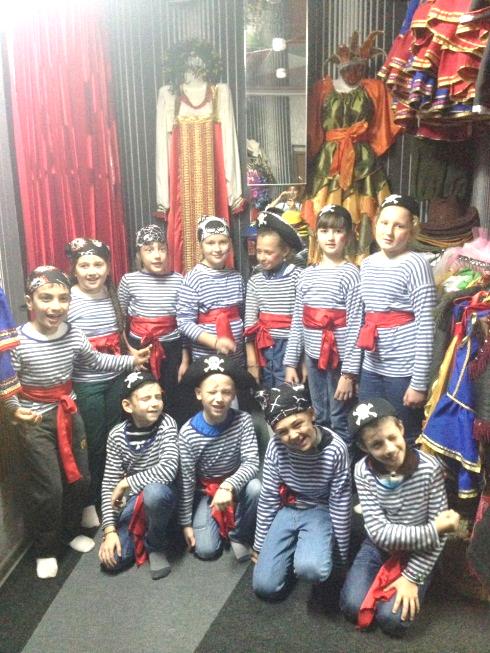 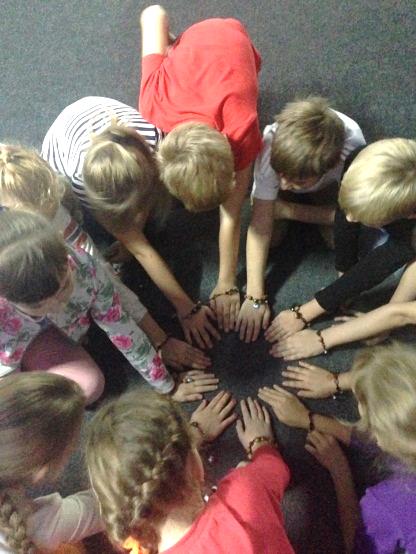 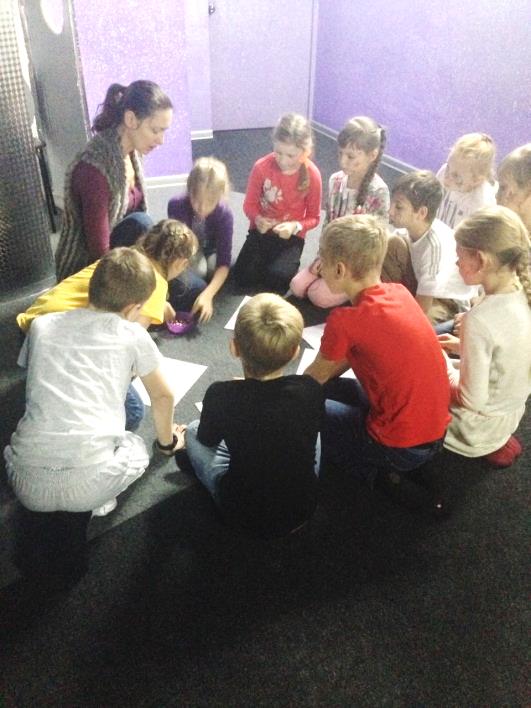 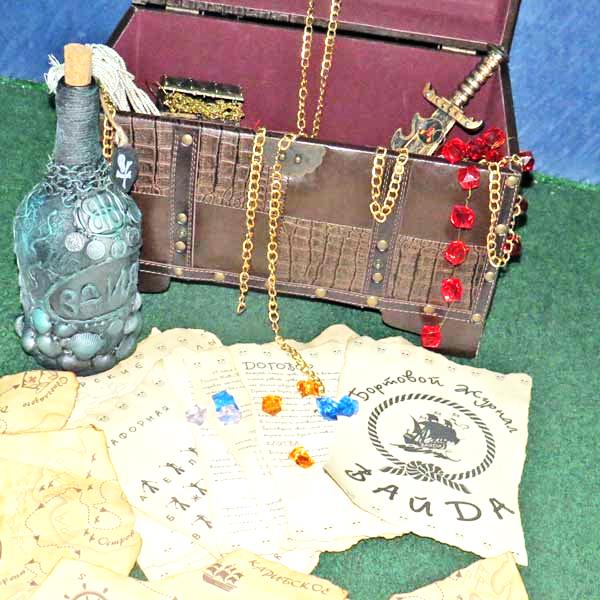 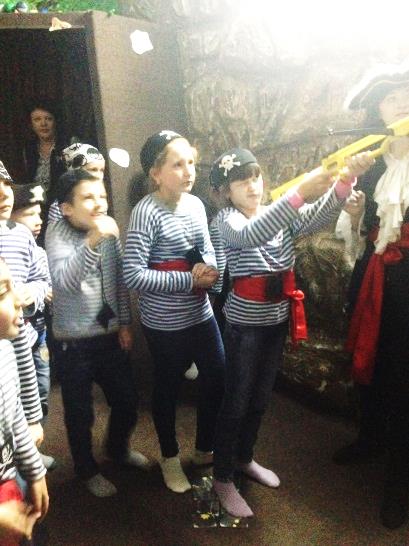 